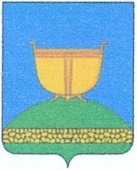 ИСПОЛНИТЕЛЬНЫЙ КОМИТЕТВЫСОКОГОРСКОГО МУНИЦИПАЛЬНОГОРАЙОНА РЕСПУБЛИКИ ТАТАРСТАНТАТАРСТАН РЕСПУБЛИКАСЫ
БИЕКТАУ МУНИЦИПАЛЕ РАЙОНЫ
БАШКАРМА КОМИТЕТЫКооперативная ул., 5, пос. ж/д станция Высокая Гора,	Кооперативная ур., 5, Биектау т/ю станциясе поселогы,Высокогорский район, Республика Татарстан, 422700	Биектау районы, Татарстан Республикасы, 422700Тел.: +7 (84365) 2-30-50, факс: 2-30-86, e-mail: biektau@tatar.ru, www.vysokaya-gora.tatarstan.ru               ПОСТАНОВЛЕНИЕ                                                КАРАР                   от ____________                                                  № _______В соответствии с Федеральным законом «О муниципальной службе в  Российской Федерации», Кодексом Республики Татарстан о муниципальной службе, постановлением Кабинета Министров Республики Татарстан от 22.11.2013 № 910 «Об утверждении государственной программы «Развитие государственной гражданской службы Республики Татарстан и муниципальной службы в Республике Татарстан на 2014-2019 годы», Положением «О муниципальной службе Высокогорского муниципального района РТ», утвержденным решением Совета Высокогорского муниципального района от 31.03.2016 № 51ПОСТАНОВЛЯЮ:Внести в постановление «Об утверждении районной программы «Развитие муниципальной службы в Высокогорском муниципальном районе Республики Татарстан на 2014-2016 годы» от 30.05.2014 № 969  (далее – Постановление) следующие изменения:в наименовании и пункте 1 Постановления цифры «2014-2016» заменить цифрами «2014-2019»;в утвержденной Постановлением районной программе «Развитие муниципальной службы в Высокогорском муниципальном районе Республики Татарстан на 2014-2016 годы» (далее – Программа):а) в наименовании цифры «2014-2016» заменить цифрами «2014-2019»;б) в Паспорте Программы:в строках «Наименование программы» и «Сроки реализации программы» цифры «2014-2016» заменить цифрами «2014-2019»;в строке «Объемы финансирования Программы с разбивкой по годам» абзац четвертый заменить строками четвертым-седьмым следующего содержания:«в 2016 году – 0 тыс. рублей;в 2017 году – 0 тыс. рублей;в 2018 году – 0 тыс. рублей;в 2019 году – 0 тыс. рублей»;в строке «Ожидаемые конечные результаты реализации Программы»:в абзаце первом цифры «2017» заменить цифрами «2020»;в пункте 5 слова «профессиональных знаний и навыков» заменить словами «знаний и умений»;пункт 12 дополнить словами «, обеспечить участие органов местного самоуправления в формировании Карьерного портала для государственных органов Республики Татарстан и органов местного самоуправления в Республике Татарстан»;дополнить пунктами 13-14 следующего содержания:«13. Осуществлять материальное стимулирование муниципальных служащих в зависимости от достижения установленных ключевых показателей эффективности деятельности.14. Внедрить в деятельность органов местного самоуправления стандарты описания процессов, выполняемых в рамках закрепленных за ними функций и полномочий.»; в) в разделе II Программы:в абзаце одиннадцатом:слова «от 25 июня 2013 года № 50-ЗРТ» исключить;слова «Указа Президента Республики Татарстан от 11 октября 2010 года № УП-680 «О Комиссии по вопросам развития государственной гражданской службы Республики Татарстан и муниципальной службы в Республике Татарстан» заменить словами «Указа Президента Республики Татарстан от 12 июня 2014 года № УП-569 «О Совете по вопросам кадровой политики при Президенте Республики Татарстан»;цифры «2014-2016» заменить цифрами «2014-2019»;в абзаце двенадцатом цифры «2014-2016» заменить цифрами «2014-2019»;г) раздел III Программы изложить в следующей редакции:«III. Обоснование ресурсного обеспечения ПрограммыМероприятия Программы реализуются за счет средств бюджета Высокогорского муниципального района. Объем финансирования Программы на 2014-2019 годы составляет 0 тыс. рублей, в том числе:в 2014 году – 0 тыс. рублей;в 2015 году – 0 тыс. рублей;в 2016 году – 0 тыс. рублей;в 2017 году – 0 тыс. рублей;в 2018 году – 0 тыс. рублей;в 2019 году – 0 тыс. рублей.Мероприятия Программы, осуществляемые в рамках реализации  государственной программы «Развитие государственной гражданской службы Республики Татарстан и муниципальной службы в Республике Татарстан на 2014-2019 годы», финансируются за счет средств бюджета Республики Татарстан в размерах ассигнований, предусмотренных указанной государственной программой. С учетом возможностей бюджета объемы средств, направляемых на реализацию Программы, уточняются при разработке проекта бюджета Высокогорского муниципального района на очередной финансовый год.»;д) в абзаце девятом раздела V Программы:цифры «2017» заменить цифрами «2020»;слово «Приложении» заменить словами «Приложениях № 1 и № 2»;е)  Приложения к Программе: слово «Приложение к районной Программе «Развитие муниципальной службы в Высокогорском муниципальном районе Республики Татарстан на 2014-2016 годы» заменить словами «Приложение № 1 к районной Программе «Развитие муниципальной службы в Высокогорском муниципальном районе Республики Татарстан на 2014-2019 годы»;в наименовании Программы цифры «2014-2016» заменить цифрами «2014-2019»;ж) дополнить Программу Приложением № 2 (прилагается).Рекомендовать органам местного самоуправления Высокогорского муниципального района доработать локальные правовые акты в целях их приведения в соответствие с изменениями, вносимыми пунктом 1 настоящего постановления.Контроль за исполнением настоящего постановления возложить на управляющего делам Исполнительного комитета Высокогорского муниципального района Республики Татарстан Г.Ф. Сабирову.Руководитель 	исполнительного комитета							И.Ф. ХуснутдиновПриложение № 2 к постановлению исполнительного комитета Высокогорского муниципального района РТот «___» ________20____г. №_______        Приложение № 2 к районной программе «Развитие муниципальной службы в Высокогорском муниципальном районе Республики Татарстан на 2014-2019 годы»Мероприятияпо реализации целей и задач районной программы «Развитие муниципальной службыв Высокогорском муниципальном районе Республики Татарстан на 2014-2019 годы»и индикаторы оценки их результатовна период с 2017 по 2019 год* Конкретные органы местного самоуправления (исполнители мероприятий Программы) указываются при утверждении Программы на местах, поскольку в муниципальных образованиях структура и наименования органов местного самоуправления различны.** В соответствии с подпунктом «б» пункта 8 части 1 статьи 13 Федерального закона от 9 февраля 2009 года № 8-ФЗ «Об обеспечении доступа к информации о деятельности государственных органов и органов местного самоуправления», порядком, определенным постановлением Правительства Российской Федерации от 04.03.2011 г. № 149 «О федеральной государственной информационной системе «Федеральный портал государственной службы и управленческих кадров», информация о вакантных должностях муниципальной службы на указанных информационных ресурсах размещается вне зависимости от порядка замещения (по конкурсу, без конкурса) этих должностей.*** В целях оптимального расходования бюджетных средств и снижения организационных издержек программой развития муниципальной службы могут быть предусмотрены мероприятия по организации дополнительного образования лиц, не являющихся муниципальными служащими, но замещающих муниципальные должности в системе органов местного самоуправления соответствующего муниципального образования____________________________________________________________________________________________________________________________О внесении изменений в постановление от 30.05.2014 № 969 «Об утверждении районной программы «Развитие муниципальной службы в Высокогорском муниципальном районе Республики Татарстан на 2014-2016 годы»№№п/пНаименованиеосновногомероприятияИсполни-телиИсполни-телиСроки  вы-пол-нения Индикаторы оценкиконечных результатовИндикаторы оценкиконечных результатовИндикаторы оценкиконечных результатовИндикаторы оценкиконечных результатовИндикаторы оценкиконечных результатовИндикаторы оценкиконечных результатовЗначения индикаторовЗначения индикаторовЗначения индикаторовЗначения индикаторовЗначения индикаторовЗначения индикаторовЗначения индикаторовЗначения индикаторовЗначения индикаторовЗначения индикаторовЗначения индикаторов№№п/пНаименованиеосновногомероприятияИсполни-телиИсполни-телиСроки  вы-пол-нения Индикаторы оценкиконечных результатовИндикаторы оценкиконечных результатовИндикаторы оценкиконечных результатовИндикаторы оценкиконечных результатовИндикаторы оценкиконечных результатовИндикаторы оценкиконечных результатов2013год(базо-вый)2013год(базо-вый)2013год(базо-вый)2017 год2017 год2017 год2018 год2018 год2018 год2018 год2019 год 1 233455555566677788889I. Мероприятия организационного и нормативно-правового характера, не требующие целевого финансирования, и индикаторы оценки их результатовI. Мероприятия организационного и нормативно-правового характера, не требующие целевого финансирования, и индикаторы оценки их результатовI. Мероприятия организационного и нормативно-правового характера, не требующие целевого финансирования, и индикаторы оценки их результатовI. Мероприятия организационного и нормативно-правового характера, не требующие целевого финансирования, и индикаторы оценки их результатовI. Мероприятия организационного и нормативно-правового характера, не требующие целевого финансирования, и индикаторы оценки их результатовI. Мероприятия организационного и нормативно-правового характера, не требующие целевого финансирования, и индикаторы оценки их результатовI. Мероприятия организационного и нормативно-правового характера, не требующие целевого финансирования, и индикаторы оценки их результатовI. Мероприятия организационного и нормативно-правового характера, не требующие целевого финансирования, и индикаторы оценки их результатовI. Мероприятия организационного и нормативно-правового характера, не требующие целевого финансирования, и индикаторы оценки их результатовI. Мероприятия организационного и нормативно-правового характера, не требующие целевого финансирования, и индикаторы оценки их результатовI. Мероприятия организационного и нормативно-правового характера, не требующие целевого финансирования, и индикаторы оценки их результатовI. Мероприятия организационного и нормативно-правового характера, не требующие целевого финансирования, и индикаторы оценки их результатовI. Мероприятия организационного и нормативно-правового характера, не требующие целевого финансирования, и индикаторы оценки их результатовI. Мероприятия организационного и нормативно-правового характера, не требующие целевого финансирования, и индикаторы оценки их результатовI. Мероприятия организационного и нормативно-правового характера, не требующие целевого финансирования, и индикаторы оценки их результатовI. Мероприятия организационного и нормативно-правового характера, не требующие целевого финансирования, и индикаторы оценки их результатовI. Мероприятия организационного и нормативно-правового характера, не требующие целевого финансирования, и индикаторы оценки их результатовI. Мероприятия организационного и нормативно-правового характера, не требующие целевого финансирования, и индикаторы оценки их результатовI. Мероприятия организационного и нормативно-правового характера, не требующие целевого финансирования, и индикаторы оценки их результатовI. Мероприятия организационного и нормативно-правового характера, не требующие целевого финансирования, и индикаторы оценки их результатовI. Мероприятия организационного и нормативно-правового характера, не требующие целевого финансирования, и индикаторы оценки их результатовI. Мероприятия организационного и нормативно-правового характера, не требующие целевого финансирования, и индикаторы оценки их результатовЦель: «Повышение эффективности исполнения органами местного самоуправления Высокогорского муниципального района Республики Татарстан (далее – органы местного самоуправления) возложенных на них полномочий»Цель: «Повышение эффективности исполнения органами местного самоуправления Высокогорского муниципального района Республики Татарстан (далее – органы местного самоуправления) возложенных на них полномочий»Цель: «Повышение эффективности исполнения органами местного самоуправления Высокогорского муниципального района Республики Татарстан (далее – органы местного самоуправления) возложенных на них полномочий»Цель: «Повышение эффективности исполнения органами местного самоуправления Высокогорского муниципального района Республики Татарстан (далее – органы местного самоуправления) возложенных на них полномочий»Цель: «Повышение эффективности исполнения органами местного самоуправления Высокогорского муниципального района Республики Татарстан (далее – органы местного самоуправления) возложенных на них полномочий»Цель: «Повышение эффективности исполнения органами местного самоуправления Высокогорского муниципального района Республики Татарстан (далее – органы местного самоуправления) возложенных на них полномочий»Цель: «Повышение эффективности исполнения органами местного самоуправления Высокогорского муниципального района Республики Татарстан (далее – органы местного самоуправления) возложенных на них полномочий»Цель: «Повышение эффективности исполнения органами местного самоуправления Высокогорского муниципального района Республики Татарстан (далее – органы местного самоуправления) возложенных на них полномочий»Цель: «Повышение эффективности исполнения органами местного самоуправления Высокогорского муниципального района Республики Татарстан (далее – органы местного самоуправления) возложенных на них полномочий»Цель: «Повышение эффективности исполнения органами местного самоуправления Высокогорского муниципального района Республики Татарстан (далее – органы местного самоуправления) возложенных на них полномочий»Цель: «Повышение эффективности исполнения органами местного самоуправления Высокогорского муниципального района Республики Татарстан (далее – органы местного самоуправления) возложенных на них полномочий»Цель: «Повышение эффективности исполнения органами местного самоуправления Высокогорского муниципального района Республики Татарстан (далее – органы местного самоуправления) возложенных на них полномочий»Цель: «Повышение эффективности исполнения органами местного самоуправления Высокогорского муниципального района Республики Татарстан (далее – органы местного самоуправления) возложенных на них полномочий»Цель: «Повышение эффективности исполнения органами местного самоуправления Высокогорского муниципального района Республики Татарстан (далее – органы местного самоуправления) возложенных на них полномочий»Цель: «Повышение эффективности исполнения органами местного самоуправления Высокогорского муниципального района Республики Татарстан (далее – органы местного самоуправления) возложенных на них полномочий»Цель: «Повышение эффективности исполнения органами местного самоуправления Высокогорского муниципального района Республики Татарстан (далее – органы местного самоуправления) возложенных на них полномочий»Цель: «Повышение эффективности исполнения органами местного самоуправления Высокогорского муниципального района Республики Татарстан (далее – органы местного самоуправления) возложенных на них полномочий»Цель: «Повышение эффективности исполнения органами местного самоуправления Высокогорского муниципального района Республики Татарстан (далее – органы местного самоуправления) возложенных на них полномочий»Цель: «Повышение эффективности исполнения органами местного самоуправления Высокогорского муниципального района Республики Татарстан (далее – органы местного самоуправления) возложенных на них полномочий»Цель: «Повышение эффективности исполнения органами местного самоуправления Высокогорского муниципального района Республики Татарстан (далее – органы местного самоуправления) возложенных на них полномочий»Цель: «Повышение эффективности исполнения органами местного самоуправления Высокогорского муниципального района Республики Татарстан (далее – органы местного самоуправления) возложенных на них полномочий»Цель: «Повышение эффективности исполнения органами местного самоуправления Высокогорского муниципального района Республики Татарстан (далее – органы местного самоуправления) возложенных на них полномочий»Задача: «Повышение результативности деятельности аппаратов органов местного самоуправления, в том числе через совершенствование их организационной структуры и штатной численности»Задача: «Повышение результативности деятельности аппаратов органов местного самоуправления, в том числе через совершенствование их организационной структуры и штатной численности»Задача: «Повышение результативности деятельности аппаратов органов местного самоуправления, в том числе через совершенствование их организационной структуры и штатной численности»Задача: «Повышение результативности деятельности аппаратов органов местного самоуправления, в том числе через совершенствование их организационной структуры и штатной численности»Задача: «Повышение результативности деятельности аппаратов органов местного самоуправления, в том числе через совершенствование их организационной структуры и штатной численности»Задача: «Повышение результативности деятельности аппаратов органов местного самоуправления, в том числе через совершенствование их организационной структуры и штатной численности»Задача: «Повышение результативности деятельности аппаратов органов местного самоуправления, в том числе через совершенствование их организационной структуры и штатной численности»Задача: «Повышение результативности деятельности аппаратов органов местного самоуправления, в том числе через совершенствование их организационной структуры и штатной численности»Задача: «Повышение результативности деятельности аппаратов органов местного самоуправления, в том числе через совершенствование их организационной структуры и штатной численности»Задача: «Повышение результативности деятельности аппаратов органов местного самоуправления, в том числе через совершенствование их организационной структуры и штатной численности»Задача: «Повышение результативности деятельности аппаратов органов местного самоуправления, в том числе через совершенствование их организационной структуры и штатной численности»Задача: «Повышение результативности деятельности аппаратов органов местного самоуправления, в том числе через совершенствование их организационной структуры и штатной численности»Задача: «Повышение результативности деятельности аппаратов органов местного самоуправления, в том числе через совершенствование их организационной структуры и штатной численности»Задача: «Повышение результативности деятельности аппаратов органов местного самоуправления, в том числе через совершенствование их организационной структуры и штатной численности»Задача: «Повышение результативности деятельности аппаратов органов местного самоуправления, в том числе через совершенствование их организационной структуры и штатной численности»Задача: «Повышение результативности деятельности аппаратов органов местного самоуправления, в том числе через совершенствование их организационной структуры и штатной численности»Задача: «Повышение результативности деятельности аппаратов органов местного самоуправления, в том числе через совершенствование их организационной структуры и штатной численности»Задача: «Повышение результативности деятельности аппаратов органов местного самоуправления, в том числе через совершенствование их организационной структуры и штатной численности»Задача: «Повышение результативности деятельности аппаратов органов местного самоуправления, в том числе через совершенствование их организационной структуры и штатной численности»Задача: «Повышение результативности деятельности аппаратов органов местного самоуправления, в том числе через совершенствование их организационной структуры и штатной численности»Задача: «Повышение результативности деятельности аппаратов органов местного самоуправления, в том числе через совершенствование их организационной структуры и штатной численности»Задача: «Повышение результативности деятельности аппаратов органов местного самоуправления, в том числе через совершенствование их организационной структуры и штатной численности»1.Подготовка предложений по ключевым показателям эффективности деятельности муниципальных служащихОрганы местного самоупра-вленияОрганы местного самоупра-вления2017-2019 годыСформированные показатели эффективности деятельности муниципальных служащихСформированные показатели эффективности деятельности муниципальных служащихСформированные показатели эффективности деятельности муниципальных служащихСформированные показатели эффективности деятельности муниципальных служащихСформированные показатели эффективности деятельности муниципальных служащихСформированные показатели эффективности деятельности муниципальных служащих---++++++++2.Внедрение стандартов структуры органов местного самоуправленияОрганы местного самоупра-вленияОрганы местного самоупра-вления2018-2019 годыСтруктура органов местного самоуправления, приведенная в соответствие со Стандартами структуры органов местного самоуправленияСтруктура органов местного самоуправления, приведенная в соответствие со Стандартами структуры органов местного самоуправленияСтруктура органов местного самоуправления, приведенная в соответствие со Стандартами структуры органов местного самоуправленияСтруктура органов местного самоуправления, приведенная в соответствие со Стандартами структуры органов местного самоуправленияСтруктура органов местного самоуправления, приведенная в соответствие со Стандартами структуры органов местного самоуправленияСтруктура органов местного самоуправления, приведенная в соответствие со Стандартами структуры органов местного самоуправления---+++-----3.Обеспечение ведения кадровой работы в Единой информационной системе кадрового состава государственной гражданской службы Республики Татарстан и муниципальной службы в Республике ТатарстанОрганы местного самоупра-вленияОрганы местного самоупра-вления2017-2019 годыНаличие актуальных сведений, характеризующих кадровый состав органов местного самоуправления, в Единой информационной системе кадрового состава государственной гражданской службы Республики Татарстан и муниципальной службы в Республике ТатарстанНаличие актуальных сведений, характеризующих кадровый состав органов местного самоуправления, в Единой информационной системе кадрового состава государственной гражданской службы Республики Татарстан и муниципальной службы в Республике ТатарстанНаличие актуальных сведений, характеризующих кадровый состав органов местного самоуправления, в Единой информационной системе кадрового состава государственной гражданской службы Республики Татарстан и муниципальной службы в Республике ТатарстанНаличие актуальных сведений, характеризующих кадровый состав органов местного самоуправления, в Единой информационной системе кадрового состава государственной гражданской службы Республики Татарстан и муниципальной службы в Республике ТатарстанНаличие актуальных сведений, характеризующих кадровый состав органов местного самоуправления, в Единой информационной системе кадрового состава государственной гражданской службы Республики Татарстан и муниципальной службы в Республике ТатарстанНаличие актуальных сведений, характеризующих кадровый состав органов местного самоуправления, в Единой информационной системе кадрового состава государственной гражданской службы Республики Татарстан и муниципальной службы в Республике Татарстан---++++++++Задача: «Внедрение эффективных механизмов подбора, комплексной оценки деятельности и продвижения по службе муниципальных служащих»                         Задача: «Внедрение эффективных механизмов подбора, комплексной оценки деятельности и продвижения по службе муниципальных служащих»                         Задача: «Внедрение эффективных механизмов подбора, комплексной оценки деятельности и продвижения по службе муниципальных служащих»                         Задача: «Внедрение эффективных механизмов подбора, комплексной оценки деятельности и продвижения по службе муниципальных служащих»                         Задача: «Внедрение эффективных механизмов подбора, комплексной оценки деятельности и продвижения по службе муниципальных служащих»                         Задача: «Внедрение эффективных механизмов подбора, комплексной оценки деятельности и продвижения по службе муниципальных служащих»                         Задача: «Внедрение эффективных механизмов подбора, комплексной оценки деятельности и продвижения по службе муниципальных служащих»                         Задача: «Внедрение эффективных механизмов подбора, комплексной оценки деятельности и продвижения по службе муниципальных служащих»                         Задача: «Внедрение эффективных механизмов подбора, комплексной оценки деятельности и продвижения по службе муниципальных служащих»                         Задача: «Внедрение эффективных механизмов подбора, комплексной оценки деятельности и продвижения по службе муниципальных служащих»                         Задача: «Внедрение эффективных механизмов подбора, комплексной оценки деятельности и продвижения по службе муниципальных служащих»                         Задача: «Внедрение эффективных механизмов подбора, комплексной оценки деятельности и продвижения по службе муниципальных служащих»                         Задача: «Внедрение эффективных механизмов подбора, комплексной оценки деятельности и продвижения по службе муниципальных служащих»                         Задача: «Внедрение эффективных механизмов подбора, комплексной оценки деятельности и продвижения по службе муниципальных служащих»                         Задача: «Внедрение эффективных механизмов подбора, комплексной оценки деятельности и продвижения по службе муниципальных служащих»                         Задача: «Внедрение эффективных механизмов подбора, комплексной оценки деятельности и продвижения по службе муниципальных служащих»                         Задача: «Внедрение эффективных механизмов подбора, комплексной оценки деятельности и продвижения по службе муниципальных служащих»                         Задача: «Внедрение эффективных механизмов подбора, комплексной оценки деятельности и продвижения по службе муниципальных служащих»                         Задача: «Внедрение эффективных механизмов подбора, комплексной оценки деятельности и продвижения по службе муниципальных служащих»                         Задача: «Внедрение эффективных механизмов подбора, комплексной оценки деятельности и продвижения по службе муниципальных служащих»                         Задача: «Внедрение эффективных механизмов подбора, комплексной оценки деятельности и продвижения по службе муниципальных служащих»                         Задача: «Внедрение эффективных механизмов подбора, комплексной оценки деятельности и продвижения по службе муниципальных служащих»                         4.Размещение информации о вакантных должностях муниципальной службы на официальном сайте муниципального образования и в федеральной государственной информационной системе «Федеральный портал государственной службы и управленческих кадров»** Органы местного самоупра-вленияОрганы местного самоупра-вления2017-2019 годыНаличие информации о вакантных должностях муниципальной службы:1) на официальном сайте муниципального образования;2) в федеральной государственной информационной системе «Федеральный портал государственной службы и управленческих кадров»Наличие информации о вакантных должностях муниципальной службы:1) на официальном сайте муниципального образования;2) в федеральной государственной информационной системе «Федеральный портал государственной службы и управленческих кадров»Наличие информации о вакантных должностях муниципальной службы:1) на официальном сайте муниципального образования;2) в федеральной государственной информационной системе «Федеральный портал государственной службы и управленческих кадров»Наличие информации о вакантных должностях муниципальной службы:1) на официальном сайте муниципального образования;2) в федеральной государственной информационной системе «Федеральный портал государственной службы и управленческих кадров»Наличие информации о вакантных должностях муниципальной службы:1) на официальном сайте муниципального образования;2) в федеральной государственной информационной системе «Федеральный портал государственной службы и управленческих кадров»Наличие информации о вакантных должностях муниципальной службы:1) на официальном сайте муниципального образования;2) в федеральной государственной информационной системе «Федеральный портал государственной службы и управленческих кадров»---++++++++Задача: «Привлечение и закрепление на муниципальной службе молодых, перспективных специалистов»Задача: «Привлечение и закрепление на муниципальной службе молодых, перспективных специалистов»Задача: «Привлечение и закрепление на муниципальной службе молодых, перспективных специалистов»Задача: «Привлечение и закрепление на муниципальной службе молодых, перспективных специалистов»Задача: «Привлечение и закрепление на муниципальной службе молодых, перспективных специалистов»Задача: «Привлечение и закрепление на муниципальной службе молодых, перспективных специалистов»Задача: «Привлечение и закрепление на муниципальной службе молодых, перспективных специалистов»Задача: «Привлечение и закрепление на муниципальной службе молодых, перспективных специалистов»Задача: «Привлечение и закрепление на муниципальной службе молодых, перспективных специалистов»Задача: «Привлечение и закрепление на муниципальной службе молодых, перспективных специалистов»Задача: «Привлечение и закрепление на муниципальной службе молодых, перспективных специалистов»Задача: «Привлечение и закрепление на муниципальной службе молодых, перспективных специалистов»Задача: «Привлечение и закрепление на муниципальной службе молодых, перспективных специалистов»Задача: «Привлечение и закрепление на муниципальной службе молодых, перспективных специалистов»Задача: «Привлечение и закрепление на муниципальной службе молодых, перспективных специалистов»Задача: «Привлечение и закрепление на муниципальной службе молодых, перспективных специалистов»Задача: «Привлечение и закрепление на муниципальной службе молодых, перспективных специалистов»Задача: «Привлечение и закрепление на муниципальной службе молодых, перспективных специалистов»Задача: «Привлечение и закрепление на муниципальной службе молодых, перспективных специалистов»Задача: «Привлечение и закрепление на муниципальной службе молодых, перспективных специалистов»Задача: «Привлечение и закрепление на муниципальной службе молодых, перспективных специалистов»Задача: «Привлечение и закрепление на муниципальной службе молодых, перспективных специалистов»5.Публикация  информации о деятельности муниципальныхслужащих в средствах массовой информации, на       официальных сайтах органов местного cамоуправления винформационно-      телекоммуникационной сети «Интернет»     Органы местного самоупра-вленияОрганы местного самоупра-вления2014- 2019годы    Количество статей и иных  информационно-аналитических материалов о деятельности муниципальных служащих, развитии муниципальной службы, опубликованных в средствах массовой информации, размещенных на официальных сайтах муниципальных образований в информационно-телекоммуникационной сети «Интернет»Количество статей и иных  информационно-аналитических материалов о деятельности муниципальных служащих, развитии муниципальной службы, опубликованных в средствах массовой информации, размещенных на официальных сайтах муниципальных образований в информационно-телекоммуникационной сети «Интернет»Количество статей и иных  информационно-аналитических материалов о деятельности муниципальных служащих, развитии муниципальной службы, опубликованных в средствах массовой информации, размещенных на официальных сайтах муниципальных образований в информационно-телекоммуникационной сети «Интернет»Количество статей и иных  информационно-аналитических материалов о деятельности муниципальных служащих, развитии муниципальной службы, опубликованных в средствах массовой информации, размещенных на официальных сайтах муниципальных образований в информационно-телекоммуникационной сети «Интернет»Количество статей и иных  информационно-аналитических материалов о деятельности муниципальных служащих, развитии муниципальной службы, опубликованных в средствах массовой информации, размещенных на официальных сайтах муниципальных образований в информационно-телекоммуникационной сети «Интернет»Количество статей и иных  информационно-аналитических материалов о деятельности муниципальных служащих, развитии муниципальной службы, опубликованных в средствах массовой информации, размещенных на официальных сайтах муниципальных образований в информационно-телекоммуникационной сети «Интернет»___________Задача: «Развитие системы общественного контроля и взаимодействия с институтами гражданского общества, реализация мер по    противодействию коррупции на муниципальной службе»Задача: «Развитие системы общественного контроля и взаимодействия с институтами гражданского общества, реализация мер по    противодействию коррупции на муниципальной службе»Задача: «Развитие системы общественного контроля и взаимодействия с институтами гражданского общества, реализация мер по    противодействию коррупции на муниципальной службе»Задача: «Развитие системы общественного контроля и взаимодействия с институтами гражданского общества, реализация мер по    противодействию коррупции на муниципальной службе»Задача: «Развитие системы общественного контроля и взаимодействия с институтами гражданского общества, реализация мер по    противодействию коррупции на муниципальной службе»Задача: «Развитие системы общественного контроля и взаимодействия с институтами гражданского общества, реализация мер по    противодействию коррупции на муниципальной службе»Задача: «Развитие системы общественного контроля и взаимодействия с институтами гражданского общества, реализация мер по    противодействию коррупции на муниципальной службе»Задача: «Развитие системы общественного контроля и взаимодействия с институтами гражданского общества, реализация мер по    противодействию коррупции на муниципальной службе»Задача: «Развитие системы общественного контроля и взаимодействия с институтами гражданского общества, реализация мер по    противодействию коррупции на муниципальной службе»Задача: «Развитие системы общественного контроля и взаимодействия с институтами гражданского общества, реализация мер по    противодействию коррупции на муниципальной службе»Задача: «Развитие системы общественного контроля и взаимодействия с институтами гражданского общества, реализация мер по    противодействию коррупции на муниципальной службе»Задача: «Развитие системы общественного контроля и взаимодействия с институтами гражданского общества, реализация мер по    противодействию коррупции на муниципальной службе»Задача: «Развитие системы общественного контроля и взаимодействия с институтами гражданского общества, реализация мер по    противодействию коррупции на муниципальной службе»Задача: «Развитие системы общественного контроля и взаимодействия с институтами гражданского общества, реализация мер по    противодействию коррупции на муниципальной службе»Задача: «Развитие системы общественного контроля и взаимодействия с институтами гражданского общества, реализация мер по    противодействию коррупции на муниципальной службе»Задача: «Развитие системы общественного контроля и взаимодействия с институтами гражданского общества, реализация мер по    противодействию коррупции на муниципальной службе»Задача: «Развитие системы общественного контроля и взаимодействия с институтами гражданского общества, реализация мер по    противодействию коррупции на муниципальной службе»Задача: «Развитие системы общественного контроля и взаимодействия с институтами гражданского общества, реализация мер по    противодействию коррупции на муниципальной службе»Задача: «Развитие системы общественного контроля и взаимодействия с институтами гражданского общества, реализация мер по    противодействию коррупции на муниципальной службе»Задача: «Развитие системы общественного контроля и взаимодействия с институтами гражданского общества, реализация мер по    противодействию коррупции на муниципальной службе»Задача: «Развитие системы общественного контроля и взаимодействия с институтами гражданского общества, реализация мер по    противодействию коррупции на муниципальной службе»Задача: «Развитие системы общественного контроля и взаимодействия с институтами гражданского общества, реализация мер по    противодействию коррупции на муниципальной службе»6.Осуществление проверки соблюдения претендентами на замещение должностей муниципальной службы требований и ограничений, связанных с ее прохождениемОсуществление проверки соблюдения претендентами на замещение должностей муниципальной службы требований и ограничений, связанных с ее прохождениемОрганы местного самоупра-вления2017-2019 годыКоличество проведенных проверочных мероприятийКоличество проведенных проверочных мероприятийКоличество проведенных проверочных мероприятийКоличество проведенных проверочных мероприятийКоличество проведенных проверочных мероприятийКоличество проведенных проверочных мероприятий---++++++++II. Цели, задачи, индикаторы оценки результатов и финансирование мероприятий государственной программы «Развитие государственной гражданской службы Республики Татарстан и муниципальной службы в Республике Татарстан на 2014-2019 годы»II. Цели, задачи, индикаторы оценки результатов и финансирование мероприятий государственной программы «Развитие государственной гражданской службы Республики Татарстан и муниципальной службы в Республике Татарстан на 2014-2019 годы»II. Цели, задачи, индикаторы оценки результатов и финансирование мероприятий государственной программы «Развитие государственной гражданской службы Республики Татарстан и муниципальной службы в Республике Татарстан на 2014-2019 годы»II. Цели, задачи, индикаторы оценки результатов и финансирование мероприятий государственной программы «Развитие государственной гражданской службы Республики Татарстан и муниципальной службы в Республике Татарстан на 2014-2019 годы»II. Цели, задачи, индикаторы оценки результатов и финансирование мероприятий государственной программы «Развитие государственной гражданской службы Республики Татарстан и муниципальной службы в Республике Татарстан на 2014-2019 годы»II. Цели, задачи, индикаторы оценки результатов и финансирование мероприятий государственной программы «Развитие государственной гражданской службы Республики Татарстан и муниципальной службы в Республике Татарстан на 2014-2019 годы»II. Цели, задачи, индикаторы оценки результатов и финансирование мероприятий государственной программы «Развитие государственной гражданской службы Республики Татарстан и муниципальной службы в Республике Татарстан на 2014-2019 годы»II. Цели, задачи, индикаторы оценки результатов и финансирование мероприятий государственной программы «Развитие государственной гражданской службы Республики Татарстан и муниципальной службы в Республике Татарстан на 2014-2019 годы»II. Цели, задачи, индикаторы оценки результатов и финансирование мероприятий государственной программы «Развитие государственной гражданской службы Республики Татарстан и муниципальной службы в Республике Татарстан на 2014-2019 годы»II. Цели, задачи, индикаторы оценки результатов и финансирование мероприятий государственной программы «Развитие государственной гражданской службы Республики Татарстан и муниципальной службы в Республике Татарстан на 2014-2019 годы»II. Цели, задачи, индикаторы оценки результатов и финансирование мероприятий государственной программы «Развитие государственной гражданской службы Республики Татарстан и муниципальной службы в Республике Татарстан на 2014-2019 годы»II. Цели, задачи, индикаторы оценки результатов и финансирование мероприятий государственной программы «Развитие государственной гражданской службы Республики Татарстан и муниципальной службы в Республике Татарстан на 2014-2019 годы»II. Цели, задачи, индикаторы оценки результатов и финансирование мероприятий государственной программы «Развитие государственной гражданской службы Республики Татарстан и муниципальной службы в Республике Татарстан на 2014-2019 годы»II. Цели, задачи, индикаторы оценки результатов и финансирование мероприятий государственной программы «Развитие государственной гражданской службы Республики Татарстан и муниципальной службы в Республике Татарстан на 2014-2019 годы»II. Цели, задачи, индикаторы оценки результатов и финансирование мероприятий государственной программы «Развитие государственной гражданской службы Республики Татарстан и муниципальной службы в Республике Татарстан на 2014-2019 годы»II. Цели, задачи, индикаторы оценки результатов и финансирование мероприятий государственной программы «Развитие государственной гражданской службы Республики Татарстан и муниципальной службы в Республике Татарстан на 2014-2019 годы»II. Цели, задачи, индикаторы оценки результатов и финансирование мероприятий государственной программы «Развитие государственной гражданской службы Республики Татарстан и муниципальной службы в Республике Татарстан на 2014-2019 годы»II. Цели, задачи, индикаторы оценки результатов и финансирование мероприятий государственной программы «Развитие государственной гражданской службы Республики Татарстан и муниципальной службы в Республике Татарстан на 2014-2019 годы»II. Цели, задачи, индикаторы оценки результатов и финансирование мероприятий государственной программы «Развитие государственной гражданской службы Республики Татарстан и муниципальной службы в Республике Татарстан на 2014-2019 годы»II. Цели, задачи, индикаторы оценки результатов и финансирование мероприятий государственной программы «Развитие государственной гражданской службы Республики Татарстан и муниципальной службы в Республике Татарстан на 2014-2019 годы»II. Цели, задачи, индикаторы оценки результатов и финансирование мероприятий государственной программы «Развитие государственной гражданской службы Республики Татарстан и муниципальной службы в Республике Татарстан на 2014-2019 годы»II. Цели, задачи, индикаторы оценки результатов и финансирование мероприятий государственной программы «Развитие государственной гражданской службы Республики Татарстан и муниципальной службы в Республике Татарстан на 2014-2019 годы»№№  п/пНаименованиеосновногомероприятияНаименованиеосновногомероприятияИспол-нителиСроки  вы-пол-нения Индикаторы оценкиконечныхрезультатовЗначения индикаторовЗначения индикаторовЗначения индикаторовЗначения индикаторовЗначения индикаторовЗначения индикаторовЗначения индикаторовЗначения индикаторовЗначения индикаторовФинансирование за счет средств местного бюджета (бюджета Республики Татарстан), тыс.рублейФинансирование за счет средств местного бюджета (бюджета Республики Татарстан), тыс.рублейФинансирование за счет средств местного бюджета (бюджета Республики Татарстан), тыс.рублейФинансирование за счет средств местного бюджета (бюджета Республики Татарстан), тыс.рублейФинансирование за счет средств местного бюджета (бюджета Республики Татарстан), тыс.рублейФинансирование за счет средств местного бюджета (бюджета Республики Татарстан), тыс.рублейФинансирование за счет средств местного бюджета (бюджета Республики Татарстан), тыс.рублей№№  п/пНаименованиеосновногомероприятияНаименованиеосновногомероприятияИспол-нителиСроки  вы-пол-нения Индикаторы оценкиконечныхрезультатов2013год(базо-вый)2013год(базо-вый)2017 год2017 год2018 год2018 год2018 год2019 год2019 год2017 год2017 год2018 год2018 год2019 год2019 год2019 год12234566778889910101111121212Цель: «Повышение эффективности исполнения органами местного самоуправления Высокогорского муниципального района Республики Татарстан возложенных на них полномочий»                                                                 Цель: «Повышение эффективности исполнения органами местного самоуправления Высокогорского муниципального района Республики Татарстан возложенных на них полномочий»                                                                 Цель: «Повышение эффективности исполнения органами местного самоуправления Высокогорского муниципального района Республики Татарстан возложенных на них полномочий»                                                                 Цель: «Повышение эффективности исполнения органами местного самоуправления Высокогорского муниципального района Республики Татарстан возложенных на них полномочий»                                                                 Цель: «Повышение эффективности исполнения органами местного самоуправления Высокогорского муниципального района Республики Татарстан возложенных на них полномочий»                                                                 Цель: «Повышение эффективности исполнения органами местного самоуправления Высокогорского муниципального района Республики Татарстан возложенных на них полномочий»                                                                 Цель: «Повышение эффективности исполнения органами местного самоуправления Высокогорского муниципального района Республики Татарстан возложенных на них полномочий»                                                                 Цель: «Повышение эффективности исполнения органами местного самоуправления Высокогорского муниципального района Республики Татарстан возложенных на них полномочий»                                                                 Цель: «Повышение эффективности исполнения органами местного самоуправления Высокогорского муниципального района Республики Татарстан возложенных на них полномочий»                                                                 Цель: «Повышение эффективности исполнения органами местного самоуправления Высокогорского муниципального района Республики Татарстан возложенных на них полномочий»                                                                 Цель: «Повышение эффективности исполнения органами местного самоуправления Высокогорского муниципального района Республики Татарстан возложенных на них полномочий»                                                                 Цель: «Повышение эффективности исполнения органами местного самоуправления Высокогорского муниципального района Республики Татарстан возложенных на них полномочий»                                                                 Цель: «Повышение эффективности исполнения органами местного самоуправления Высокогорского муниципального района Республики Татарстан возложенных на них полномочий»                                                                 Цель: «Повышение эффективности исполнения органами местного самоуправления Высокогорского муниципального района Республики Татарстан возложенных на них полномочий»                                                                 Цель: «Повышение эффективности исполнения органами местного самоуправления Высокогорского муниципального района Республики Татарстан возложенных на них полномочий»                                                                 Цель: «Повышение эффективности исполнения органами местного самоуправления Высокогорского муниципального района Республики Татарстан возложенных на них полномочий»                                                                 Цель: «Повышение эффективности исполнения органами местного самоуправления Высокогорского муниципального района Республики Татарстан возложенных на них полномочий»                                                                 Цель: «Повышение эффективности исполнения органами местного самоуправления Высокогорского муниципального района Республики Татарстан возложенных на них полномочий»                                                                 Цель: «Повышение эффективности исполнения органами местного самоуправления Высокогорского муниципального района Республики Татарстан возложенных на них полномочий»                                                                 Цель: «Повышение эффективности исполнения органами местного самоуправления Высокогорского муниципального района Республики Татарстан возложенных на них полномочий»                                                                 Цель: «Повышение эффективности исполнения органами местного самоуправления Высокогорского муниципального района Республики Татарстан возложенных на них полномочий»                                                                 Цель: «Повышение эффективности исполнения органами местного самоуправления Высокогорского муниципального района Республики Татарстан возложенных на них полномочий»                                                                 Задача: «Развитие профессиональной и управленческой компетентности муниципальных служащих органов местного самоуправления Высокогорского муниципального района Республики Татарстан (далее - муниципальные служащие), а также лиц, включенных в кадровые резервы указанных органов местного самоуправления»  Задача: «Развитие профессиональной и управленческой компетентности муниципальных служащих органов местного самоуправления Высокогорского муниципального района Республики Татарстан (далее - муниципальные служащие), а также лиц, включенных в кадровые резервы указанных органов местного самоуправления»  Задача: «Развитие профессиональной и управленческой компетентности муниципальных служащих органов местного самоуправления Высокогорского муниципального района Республики Татарстан (далее - муниципальные служащие), а также лиц, включенных в кадровые резервы указанных органов местного самоуправления»  Задача: «Развитие профессиональной и управленческой компетентности муниципальных служащих органов местного самоуправления Высокогорского муниципального района Республики Татарстан (далее - муниципальные служащие), а также лиц, включенных в кадровые резервы указанных органов местного самоуправления»  Задача: «Развитие профессиональной и управленческой компетентности муниципальных служащих органов местного самоуправления Высокогорского муниципального района Республики Татарстан (далее - муниципальные служащие), а также лиц, включенных в кадровые резервы указанных органов местного самоуправления»  Задача: «Развитие профессиональной и управленческой компетентности муниципальных служащих органов местного самоуправления Высокогорского муниципального района Республики Татарстан (далее - муниципальные служащие), а также лиц, включенных в кадровые резервы указанных органов местного самоуправления»  Задача: «Развитие профессиональной и управленческой компетентности муниципальных служащих органов местного самоуправления Высокогорского муниципального района Республики Татарстан (далее - муниципальные служащие), а также лиц, включенных в кадровые резервы указанных органов местного самоуправления»  Задача: «Развитие профессиональной и управленческой компетентности муниципальных служащих органов местного самоуправления Высокогорского муниципального района Республики Татарстан (далее - муниципальные служащие), а также лиц, включенных в кадровые резервы указанных органов местного самоуправления»  Задача: «Развитие профессиональной и управленческой компетентности муниципальных служащих органов местного самоуправления Высокогорского муниципального района Республики Татарстан (далее - муниципальные служащие), а также лиц, включенных в кадровые резервы указанных органов местного самоуправления»  Задача: «Развитие профессиональной и управленческой компетентности муниципальных служащих органов местного самоуправления Высокогорского муниципального района Республики Татарстан (далее - муниципальные служащие), а также лиц, включенных в кадровые резервы указанных органов местного самоуправления»  Задача: «Развитие профессиональной и управленческой компетентности муниципальных служащих органов местного самоуправления Высокогорского муниципального района Республики Татарстан (далее - муниципальные служащие), а также лиц, включенных в кадровые резервы указанных органов местного самоуправления»  Задача: «Развитие профессиональной и управленческой компетентности муниципальных служащих органов местного самоуправления Высокогорского муниципального района Республики Татарстан (далее - муниципальные служащие), а также лиц, включенных в кадровые резервы указанных органов местного самоуправления»  Задача: «Развитие профессиональной и управленческой компетентности муниципальных служащих органов местного самоуправления Высокогорского муниципального района Республики Татарстан (далее - муниципальные служащие), а также лиц, включенных в кадровые резервы указанных органов местного самоуправления»  Задача: «Развитие профессиональной и управленческой компетентности муниципальных служащих органов местного самоуправления Высокогорского муниципального района Республики Татарстан (далее - муниципальные служащие), а также лиц, включенных в кадровые резервы указанных органов местного самоуправления»  Задача: «Развитие профессиональной и управленческой компетентности муниципальных служащих органов местного самоуправления Высокогорского муниципального района Республики Татарстан (далее - муниципальные служащие), а также лиц, включенных в кадровые резервы указанных органов местного самоуправления»  Задача: «Развитие профессиональной и управленческой компетентности муниципальных служащих органов местного самоуправления Высокогорского муниципального района Республики Татарстан (далее - муниципальные служащие), а также лиц, включенных в кадровые резервы указанных органов местного самоуправления»  Задача: «Развитие профессиональной и управленческой компетентности муниципальных служащих органов местного самоуправления Высокогорского муниципального района Республики Татарстан (далее - муниципальные служащие), а также лиц, включенных в кадровые резервы указанных органов местного самоуправления»  Задача: «Развитие профессиональной и управленческой компетентности муниципальных служащих органов местного самоуправления Высокогорского муниципального района Республики Татарстан (далее - муниципальные служащие), а также лиц, включенных в кадровые резервы указанных органов местного самоуправления»  Задача: «Развитие профессиональной и управленческой компетентности муниципальных служащих органов местного самоуправления Высокогорского муниципального района Республики Татарстан (далее - муниципальные служащие), а также лиц, включенных в кадровые резервы указанных органов местного самоуправления»  Задача: «Развитие профессиональной и управленческой компетентности муниципальных служащих органов местного самоуправления Высокогорского муниципального района Республики Татарстан (далее - муниципальные служащие), а также лиц, включенных в кадровые резервы указанных органов местного самоуправления»  Задача: «Развитие профессиональной и управленческой компетентности муниципальных служащих органов местного самоуправления Высокогорского муниципального района Республики Татарстан (далее - муниципальные служащие), а также лиц, включенных в кадровые резервы указанных органов местного самоуправления»  Задача: «Развитие профессиональной и управленческой компетентности муниципальных служащих органов местного самоуправления Высокогорского муниципального района Республики Татарстан (далее - муниципальные служащие), а также лиц, включенных в кадровые резервы указанных органов местного самоуправления»   1.  Организация повышения        квалификации,    профессиональной переподготовки   муниципальных служащих (лиц, замещающих муниципальные должности***)      Организация повышения        квалификации,    профессиональной переподготовки   муниципальных служащих (лиц, замещающих муниципальные должности***)      Органы местного самоупра-вления2017- 2019годыДоля муниципальных служащих (лиц, замещающих муниципальные должности***), прошедших повышение квалификации, профессиональную  переподготовку в соответствующем году              -333333333333333333000000 2.  Организация подготовки (обучения, стажировки) лиц, включенных в кадровые резервы           Организация подготовки (обучения, стажировки) лиц, включенных в кадровые резервы           Органы местного самоупра-вления2017- 2019годыДоля лиц, включенных в кадровые резервы и прошедших подготовку (обучение, стажировку), в общем количестве лиц, включенных в кадровые резервы (нарастающим итогом)           -8888888880000003.Участие в организации семинаров, совещаний, иных мероприятий с привлечением ведущих российских и зарубежных специалистов в рамках мероприятий государственной программы «Развитие государственной гражданской службы Республики Татарстан и муниципальной службы в Республике Татарстан на 2014-2019 годы»Участие в организации семинаров, совещаний, иных мероприятий с привлечением ведущих российских и зарубежных специалистов в рамках мероприятий государственной программы «Развитие государственной гражданской службы Республики Татарстан и муниципальной службы в Республике Татарстан на 2014-2019 годы»Органы местного самоупра-вления 2017-2019 годыУчастие в семинарах, совещаниях, конференциях, проведенных по вопросам муниципальной службы----------000000 4.  Участие в мониторинге       эффективности обучения   муниципальных служащих в рамках мероприятий государственной программы «Развитие государственной гражданской службы Республики Татарстан и муниципальной службы в Республике Татарстан на 2014-2019 годы»       Участие в мониторинге       эффективности обучения   муниципальных служащих в рамках мероприятий государственной программы «Развитие государственной гражданской службы Республики Татарстан и муниципальной службы в Республике Татарстан на 2014-2019 годы»       Органы местного самоупра-вления2017- 2019годыНаправление в Ассоциацию «Совет муниципальных образований Республики Татарстан»  информации о качестве проводимого обучения, предложений посовершенствованию системы обучениямуниципальных служащих          ----------000000